Student First & Last Name:   	 	 	 	 	 	 	 	 	 	 4th Period Teacher:   	 	 	 	 	 	    		    	     Grade:   	 	****Parent Signature****   	 	 	 	 	 	 	 	 			  4th Annual Evergreen ASB Eagle Fun Run, 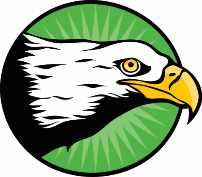 Friday, October 5th!Fun Run DonationsPlease complete the student information on the top of this envelope. Write each donor’s contribution below and place check/cash (no coins) in envelope.  If your employer matches donations, please complete the additional columns below. Envelopes should be turned in to the Commons by 8:25 am on Thursday, October 4th!!   Envelopes returned after 1 pm should be brought to the school office, but will not be eligible for prizes.For FUN RUN questions or more information please contact Trish Miller, Activities Coordinator, at trimiller@lwsd.org Collection Day 1: Friday, September 28th, 8:00-8:25 amCollection Day 2: Tuesday, October 2nd, 8:00-8:25 amCollection Day 3: Thursday, October 4th, 8:00-8:25 amIf your company has a matching-gift program but does not list Evergreen Middle School, Lake Washington School District please contact Heather Zapata, Office Manager, at hzapata@lwsd.org to help us connect Evergreen Middle School with your employer.To donate ONLINE go to https://payments.lwsd.org/lite/ and enter your donation information. Be sure to select Evergreen Middle School as the school and FUN RUN FUNDRAISER as the Item. Include your student’s first and last name so they get credit for your donation.  Print a receipt and place it in this envelope and fill out the info above.Thank you for your support!Contributor NameRelationshipPledge Amount $Donated Online*Match Amount*If Matching Funds Company NameJoe Smith (example)Uncle$40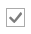 $40Microsoft1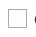 2345678910**Please note that some employers have a minimum donation amount for gift matching.  Check with your Giving Program/Matching Donation website or HR Department for specifics.**Please note that some employers have a minimum donation amount for gift matching.  Check with your Giving Program/Matching Donation website or HR Department for specifics.**Please note that some employers have a minimum donation amount for gift matching.  Check with your Giving Program/Matching Donation website or HR Department for specifics.**Please note that some employers have a minimum donation amount for gift matching.  Check with your Giving Program/Matching Donation website or HR Department for specifics.**Please note that some employers have a minimum donation amount for gift matching.  Check with your Giving Program/Matching Donation website or HR Department for specifics.**Please note that some employers have a minimum donation amount for gift matching.  Check with your Giving Program/Matching Donation website or HR Department for specifics.**Please note that some employers have a minimum donation amount for gift matching.  Check with your Giving Program/Matching Donation website or HR Department for specifics.